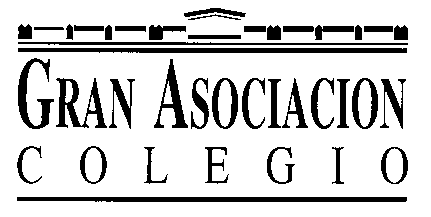 INFORMACIÓN DOCENTE A PADRES2018-2019CUARTO CURSO DE EDUCACIÓN PRIMARIATutor: D. Rubén Limones Pérez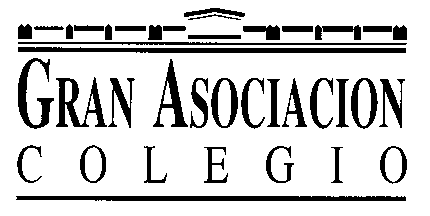 SUMARIOASPECTOS DE INTERÉS GENERALPLAN DE FORMACIÓNGABINETE PSICOPEDAGÓGICOOBJETIVOS GENERALES DE LA EDUCACIÓN PRIMARIAOBJETIVOS GENERALES DE CUARTO CURSOCASTELLANO: LENGUA Y LITERATURAMATEMÁTICASCIENCIAS NATURALESCIENCIAS SOCIALESVALENCIANORELIGIÓNMÚSICAPLÁSTICAEDUCACIÓN FÍSICAINGLÉSCONTENIDOS TRANSVERSALESTEMPORALIZACIÓN DE LOS CONTENIDOSMÉTODO DE TRABAJOTÉCNICAS DE ESTUDIO Y TRABAJOMETODOLOGÍA DE LA EVALUACIÓN CONTÍNUACRITERIOS DE PROMOCIÓNNORMATIVA DE LA CONVIVENCIAPROYECTO EDUCATIVO: PLAN LECTORSALIDAS EXTRAESCOLARESASPECTOS DE INTERÉS GENERALCalendario escolar curso 2018 - 2019Comienzan las clases el 10 de septiembre de 2018 y finalizan el 22 de junio de 2019.Vacaciones de Navidad: desde el 22 de diciembre de 2018 al 6 de enero de 2019, ambos inclusive.Vacaciones de Fallas: del 15 al 19 de marzo de 2019, ambos inclusive.Vacaciones de Pascua: del 18 de marzo al 29 de abril de 2019, ambos inclusive.Días festivos: 9 y 12 de octubre, 1 de noviembre, 6 y 8 de diciembre, 22 de enero y 1 de mayo.HorariosSeptiembre y junio: de 9:00 a 13:00 horas. Durante el resto del curso: por las mañanas de 9:00 a 12:30 y de 15:30 a 17:00 por las tardes.SecretaríaLunes a viernes, de 9:00 a 13:00.Servicio de comedorLos alumnos están atendidos por un equipo de educadores contratados a este fin.Los educadores de comedor están con ellos durante la comida, insistiendo en las buenas maneras, y en los tiempos libres de recreo y juego.Actividades extraescolaresEl colegio oferta a través de diversas entidades, actividades que potencian la educación del tiempo libre a medio día y al finalizar las clases por la tarde (Club Deportivo, Escuela de Idiomas, Escuela de Danza, ESIGA, Judo).A partir de las circulares cumplimentadas por los padres a comienzo de curso y en función del número de alumnos en cada una de ellas, se determinan las que se harán efectivas.Gabinete psicopedagógico-atención psicólogoEl colegio tiene contratados distintos servicios a través de la empresa FORPAX. Entre ellos destacan la permanencia en el centro de un equipo de psicopedagogos formado por personal interno y externo en colaboración directa con el profesorado. La solicitud de este servicio por parte de los padres que hayan abonado esta prestación, se hará a través del profesor encargado de curso. El psicólogo o pedagogo atenderá a los padres personalmente o bien les hará llegar las conclusiones a través del profesor, según se estime oportuno.Uniforme de diario y deportivoLos alumnos deberán llevar el uniforme completo y marcado, pues facilita recuperar las prendas perdidas. El babi es obligatorio hasta 4º curso de Primaria inclusive.Seguimiento informático del proceso académicoCada familia recibirá mensajes push (equivalente a WhatsApp) con toda la información relevante del proceso académico del alumno. Para ello, es necesario que tenga instalada la aplicación ALEXIA en su dispositivo móvil y que sus datos de contacto estén actualizados. Cualquier incidencia hay que comunicarla en el correo sistemas@granasociacion.org.Uso de la agenda propia del colegioEs el principal instrumento de comunicación familia-colegio que utilizamos en nuestro centro y resulta de gran utilidad cuando se maneja correctamente. En ella aparecen apartados que facilitan el buen funcionamiento: acuse de recibo de circulares, justificación de ausencias, retrasos, faltas de uniformidad, olvido de material, autorización de salidas culturales, etc. A su vez el alumno aprende a organizar su tiempo de trabajo, a seguir un horario, a concretar su plan de formación, inculcándoles este hábito desde el primer curso de Educación Primaria.Salidas culturales.Las salidas que cada curso realice con su profesor se anunciarán en la agenda del colegio y deberán ser firmadas por los padres para autorizarlas.Actividades de formación para padresEl colegio tiene una Escuela de Padres que organiza cursos de actualidad para padres (de libre asistencia) en relación con las inquietudes y aspectos de interés que puedan presentarse en las distintas etapas. Estas conferencias se anuncian a través de circulares en fechas próximas a su realización y constan en la sección “circulares” de la agenda del colegio. La firma de los padres sirve como acuse de recibo.Primeras Comuniones:Se establecen reuniones preparatorias periódicas convocadas por el colegio con padres de 3º de Primaria.Los alumnos se preparan a través de las clases de Religión y de sesiones regulares de Catequesis a lo largo del curso. El Capellán del colegio los atiende personalmente en esta preparación.PLAN DE FORMACIÓNOBJETIVO NUCLEAR PARA EL CURSO 2017-2018: LA VALENTÍALa formación de nuestros alumnos de Educación Primaria se articula en torno a los siguientes ejes:Plan de Formación en valores dirigido por el tutor y trabajado de manera transversal en todas las asignaturas.Pastoral:Santa Misa y Confesiones desde 4º de Primaria, mensualmente.Oratorio: cada tutor acompaña a su curso una vez por semana.Fiestas litúrgicas.Catequesis: refuerzo en la preparación de la Primera Comunión para los niños y niñas de 3º de Primaria.Romerías a la Virgen en mayo.Lectura y comentario del Evangelio del próximo domingo.Educación para la Salud: higiene corporal, bucal, etc.Educación Vial: 3º y 5º de Primaria. Clases teóricas con el policía de barrio y clase práctica (viveros u otro parque).Biblioteca de aula y Plan Lector, para el fomento de la lectura.Charlas y talleres organizados por el Dpto. de Formación para apoyar en temas como: La vida, ayuda a necesitados, la persona, la Fe, educación vial…Salidas extraescolares: son actividades multidisciplinares en las que se pueden trabajar los contenidos del plan de formación.Escuela de Padres:El Departamento de Formación de Gran Asociación colegio, consciente del interés de los padres de nuestros alumnos por mejorar en su labor educadora, organiza charlas y talleres formativos sobre diferentes temas de gran interés. Se harán llegar las convocatorias en forma de comunicados a través de la plataforma alexia con suficiente antelación.Formación para alumnos:Además de las actividades organizadas para cada grupo de alumnos por el profesor encargado de curso para el desarrollo del Plan de Acción Tutorial, desde el Departamento de Formación se refuerza con los siguientes talleres:•	Socialización. 6.º de primaria y 1.º de E.S.O. Por Doña Carmen Espinosa, psicóloga.•	Consumo tabaco, alcohol y otros. 3.º y 4.º de ESO. Por Elisabeth Cano, agente del área de Participación Ciudadana del CNP.•	Avatares de Ser Adolescente. Taller dirigido a los alumnos de 4.º de E.S.O., perteneciente al Plan de Prevención Escolar del Ayuntamiento de Valencia.•	Talleres de Integración. Participarán los alumnos de Bachillerato. Persiguen la cohesión de grupo y despertar la conciencia social. Impartidos por el psicóloga Carmen Espinosa.•	Tal como eres. Hábitos saludables en alimentación. Dirigido a alumnos de 2.º de E.S.O. Se complementa con una sesión informativa a los padres de los alumnos participantes.•	Educación Vial y Seguridad Vial. Impartido por el policía de barrio a los alumnos de diferentes cursos de Primaria (3.º, 5.º) y Secundaria (2.º, 3.º y 4.º).•	Técnicas de Estudio. Alumnos de 1.º y 2.º de E.S.O., por los psicólogos Rafael Antich y Emilio Hernández. 5 sesiones•	Pirotecnia. Uso seguro del material pirotécnico. Para alumnos de 1.º y 2.º de E.S.O., por el policía de barrio y personal de empresa pirotécnica. •	Aula de excelencia. Programa de la asociación Desata tu Potencial que pretende favorecer la educación emocional y la formación en crecimiento y desarrollo personal por medio de actividades pedagógicas que favorezcan en éstos una formación más completa y profunda. Se desarrollará a lo largo de tres cursos académicos, con los alumnos de 3.º y 4.º de E.S.O., y 1.º de Bachillerato. 3 sesiones para cada grupo a lo largo del curso.•	Internet y redes sociales. Por José Fito, para alumnos de 5.º de Primaria, 1º y 3º de Secundaria.•	Acoso escolar. 3.º de Primaria y 3º de ESO. Por Elisabeth Cano, agente del área de Participación Ciudadana del CNP.No a la violencia sexista. Cómo establecer relaciones de pareja sanas. 4º de ESO. Por Elisabeth Cano, agente del área de Participación Ciudadana del CNP.GABINETE PSICOPEDAGÓGICO“Tengo una niña de 4 años. No consigo que me haga caso, solo cuando a ella le conviene. Le hago entender, le explico, seguidamente le castigo, y por último dejo de hablarle. Pues no hay manera. ¿Hay alguna manera más de conseguir que entre en razón?”“Tengo una hija con 16 años, sin ninguna obligación y que se cree con todos los derechos, hasta el derecho a gritarme e insultarme. Si le regaño, se pone a dar gritos que parece que la estoy maltratando y a llorar como un bebé. Dice que no quiere normas y cada vez que nos ponemos a "dialogar" solamente quiere que la escuche y otorgue, porque como la contradigas, ya empezamos de nuevo a discutir. Cree que puede llegar a la hora que quiera y siempre pone la misma excusa: "fulanita lo hace". ¿Qué puedo hacer?”“Tengo un hijo de 9 años y es fanático de los videojuegos, en especial de Mario Bross. Ya se lo he limitado, pero ahora habla y hace como el famoso Luigi. Me vuelve loca escucharlo hacer así, hablo con él y me dice que en su cabeza está Luigi. Necesito un consejo.”“Nuestro hijo de 7 años es bastante obediente y responsable, pero cuando le prohibimos hacer algo se pone muy agresivo, sobre todo con su madre. ¿Cómo podemos evitar que reaccione así?”“Mi hijo de 5 años tiene la costumbre de escribir al revés. Si le decimos que escriba su nombre, lo hace de tal manera que, al ponerlo frente a un espejo, puede leerse perfectamente lo que ha escrito.”“Mi hijo tiene 13 años y cursa 2.º de E.S.O., va muy mal en el colegio. ¿Qué podemos hacer?”“Tengo 15 años y no sé lo que quiero hacer, si estudiar una carrera o hacer un módulo de formación profesional.”Estos son los comentarios y preguntas que llegan habitualmente al Gabinete Psicopedagógico. Desde aquí, tratamos de dar solución a éstas y a otras muchas cuestiones relacionadas con los estudios, comportamiento en casa y en clase, tanto a alumnos y profesores como a los padres.Mi nombre es Inmaculada Roca y soy la responsable del Gabinete Psicopedagógico de Gran Asociación - Colegio. Soy psicopedagoga y tengo más de 20 años de experiencia en el mundo educativo, además de ser maestra de educación infantil.La importancia del Gabinete Psicopedagógico es fundamental ya que ayuda al profesorado a la detección de posibles problemas que pueden influir en el aprendizaje de los alumnos. El apoyo que reciben tanto las familias como el profesorado a través del Gabinete repercute de forma positiva en nuestros alumnos, ayudándoles a evitar el indeseado fracaso escolar. Este servicio incluye:Pruebas Globales: Las pruebas psicopedagógicas colectivas, evalúan una serie de variables que influyen directa y significativamente en el proceso de enseñanza-aprendizaje del alumno/a. Pretendemos identificar diversas habilidades, cuyo déficit puede suponer un posible retraso en la adquisición de futuros aprendizajes. Se trata de pruebas psicotécnicas estandarizadas con una validez y fiabilidad probadas.Pruebas Individualizadas: Son aquellas pruebas, que independientemente del curso en que se encuentre el alumno se realizan por indicación del Profesorado. El Gabinete valora la necesidad o no de las mismas, con el fin de elaborar un diagnóstico o seguimiento del alumno. A diferencia de las pruebas globales, y como bien indica la palabra, se realizan en función de las necesidades del alumno para detectar problemas escolares: Dislexias, Dislalias, Dificultades de Aprendizaje, etc. En caso de precisar tratamientos específicos, se derivan a los especialistas externos más adecuados a la problemática presentada.Apoyo a las Familias: Las familias pueden realizar consultas sobre educación (alimentación, sueño, conducta, habilidades sociales, dificultades de aprendizaje,...). En caso de ser necesario, se recoge la información pertinente y se ofrecen algunas pautas de actuación.Ayuda al alumno/a: Hacemos saber a los alumnos más mayores, que pueden contactar con el Gabinete para cualquier duda o consulta que quieran plantear, tanto referente a su persona como a la de cualquiera de sus compañeros. Se les explica qué es un Psicopedagogo, qué es un problema emocional, y, ante que situaciones pueden acudir al Gabinete para recibir ayuda.Apoyo a Profesores: Orientación a Profesores relativa a hábitos de trabajo, adaptaciones curriculares, técnicas de estudio, comportamiento, emociones, elaboración de material educativo,…Cumplimiento e implantación de la normativa legal, principalmente la referida a los alumnos con necesidades educativas especiales.Por tanto, consúltenos si:Necesita acompañamiento en la educación de sus hijos/as.Le preocupa algún aspecto del desarrollo de su hijo/a (conducta, baja autoestima, déficit en las relaciones sociales, déficit de atención, control de esfínteres, miedos, celos…).Su familia está viviendo un momento de cambio importante y necesitan acompañamiento.Tienes entre 14 y 18 años y te sientes desorientado/a.También sobre cualquier otro aspecto de la educación y desarrollo de su hijo que le preocupe. Estaremos encantados de poder ayudarle; solamente tiene que comunicarlo en Secretaría.OBJETIVOS GENERALES DE LA EDUCACIÓN PRIMARIAConocer y apreciar los valores y las normas de convivencia, aprender a obrar de acuerdo con ellas, prepararse para el ejercicio activo de la ciudadanía y respetar los derechos humanos, así como el pluralismo propio de una sociedad democrática.Desarrollar hábitos de trabajo individual y de equipo, de esfuerzo y responsabilidad en el estudio así como actitudes de confianza en sí mismo, sentido crítico, iniciativa personal, curiosidad, interés y creatividad en el aprendizaje.Adquirir habilidades para la prevención y para la resolución pacífica de conflictos, que les permitan desenvolverse con autonomía en el ámbito familiar y doméstico, así como en los grupos sociales con los que se relacionan.Conocer, comprender y respetar las diferentes culturas y las diferencias entre las personas, la igualdad de derechos y oportunidades de hombres y mujeres y la no discriminación de personas con discapacidad.Conocer y utilizar de manera apropiada la lengua castellana y, si la hubiera, la lengua cooficial de la Comunidad Autónoma y desarrollar hábitos de lectura.Adquirir en, al menos, una lengua extranjera la competencia comunicativa básica que les permita expresar y comprender mensajes sencillos y desenvolverse en situaciones cotidianas.Desarrollar las competencias matemáticas básicas e iniciarse en la resolución de problemas que requieran la realización de operaciones elementales de cálculo, conocimientos geométricos y estimaciones, así como ser capaces de aplicarlos a las situaciones de su vida cotidiana.Conocer y valorar su entorno natural, social y cultural, así como las posibilidades de acción y cuidado del mismo.Iniciarse en la utilización para el aprendizaje, de las tecnologías de la información y la comunicación desarrollando un espíritu crítico ante los mensajes que reciben y elaboran.Utilizar diferentes representaciones y expresiones artísticas e iniciarse en la construcción de propuestas visuales.Valorar la higiene y la salud, aceptar el propio cuerpo y el de los otros, respetar las diferencias y utilizar la educación física y el deporte como medios para favorecer el desarrollo personal y social.Conocer y valorar los animales más próximos al ser humano y adoptar modos de comportamiento que favorezcan su cuidado.Desarrollar sus capacidades afectivas en todos los ámbitos de la personalidad y en sus relaciones con los demás, así como una actitud contraria a la violencia, a los prejuicios de cualquier tipo y a los estereotipos sexistas.Fomentar la educación vial y actitudes de respeto que incidan en la prevención de los accidentes de tráfico.OBJETIVOS GENERALES DE CUARTO CURSOConocer y apreciar los valores y las normas de convivencia y ponerlas en práctica.Desarrollar hábitos de trabajo individual y de equipo, de esfuerzo y responsabilidad en el estudio, así como actitudes de confianza en sí mismo. Adquirir habilidades que les permitan desenvolverse con autonomía, y de forma pacífica, en el ámbito familiar y doméstico, así como en los grupos sociales con los que se relacionan. Conocer, comprender y respetar las diferentes culturas y las diferencias entre las personas, y la no discriminación de ellas.Conocer y utilizar de manera apropiada la lengua castellana y valenciana, así como desarrollar hábitos de lectura. Adquirir en una lengua extranjera la competencia comunicativa básica que les permita expresar y comprender mensajes sencillos.Desarrollar las competencias matemáticas básicas e iniciarse en la resolución de problemas que requieran la realización de operaciones elementales de cálculo, conocimientos geométricos, así como ser capaces de aplicarlos a las situaciones de su vida cotidiana. Conocer y valorar su entorno, así como las posibilidades de acción y cuidado del mismo. Utilizar diferentes representaciones y expresiones artísticas e iniciarse en la construcción de propuestas visuales. Valorar la higiene y la salud, aceptar el propio cuerpo, respetar las diferencias y utilizar la educación física y el deporte como medios para favorecer el desarrollo personal y social. Conocer los animales más próximos al ser humano y reconocer modos de comportamiento que favorezcan su cuidado. Desarrollar sus capacidades afectivas y en sus relaciones con los demás, así como una actitud contraria a la violencia, a los prejuicios de cualquier tipo y a los estereotipos sexistas.CASTELLANO: LENGUA Y LITERATURAObjetivosParticipar en situaciones de comunicación, formales e informales, con interlocutores conocidos y desconocidos, mostrando actitudes de iniciativa e interés.Comprender que las formas lingüísticas son distintas en función de las situaciones e intenciones comunicativas diversas.Expresar con detalle oralmente y por escrito deseos, sentimientos, experiencias y opiniones propias y ajenas, de forma clara y ordenada, y con un vocabulario apropiado y respetando las normas básicas de coherencia, cohesión y corrección textuales.Producir textos orales y escritos de carácter narrativo, descriptivo, informativo y expositivo, previa elaboración de un sencillo plan, aplicando estrategias de relectura y reescritura y de consulta en diccionarios y otras fuentes bibliográficas y no bibliográficas.Recitar y representar textos literarios poéticos, dramáticos y narrativos, con el ritmo y la entonación adecuados.Leer textos literarios y no literarios sencillos comprendiendo su significado, valorando su expresividad y su sentido global.Reflexionar sobre la lengua, sus formas, unidades y estructuras; las regularidades sintácticas, morfológicas, semánticas y ortográficas; las posibilidades expresivas y estéticas de la misma.Comprender la necesidad de aprendizaje y aplicación de las normas ortográficas, de coherencia y cohesión textuales en las propias producciones escritas.Emplear sencillas estrategias de comprensión de textos, como el subrayado de ideas principales, la distinción y relación de éstas respecto de las accesorias, la determinación de los esquemas de organización del texto y el resumen de contenido del mismo.Experimentar el placer de la lectura de textos literarios y el interés por las posibilidades de crecimiento y de desarrollo personal que ofrecen los textos escritos literarios y no literarios.CONTENIDOS1. Afianzamiento y perfeccionamiento de la lecto-escrituraNecesidad del uso de la comunicación escrita en la vida cotidiana.La lectura y la escritura como fuente de información, placer, ocio, diversión, juego, etc.Medios en los que se presenta el lenguaje escrito: libros, periódicos, cartas, carteles, recetas, servicios, etc.Relaciones entre el código oral y el código escrito: el ritmo, la velocidad, la entonación y la acentuación en la comprensión lectora.El uso del diccionario.2. La expresión oralLa necesidad de la expresión oral en el medio habitual del alumnado en las diferentes situaciones de comunicación.Situaciones e intenciones comunicativas: opiniones, comentario de poemas, biografías, memorias, caricaturas, lectura de imágenes, recitación de poemas, resumen y ampliación de la información de una película, una novela…, entrevistas, poemas encadenados, argumentaciones, diálogos, cuñas publicitarias, dramatizaciones, construcción de historias con distintos elementos narrativos.El lenguaje oral y otros elementos no lingüísticos que lo acompañan (pronunciación, ritmo, entonación, gestos, posturas, movimiento corporal, etc.). Expresividad y entonación.3. La expresión escritaLa necesidad de la expresión escrita en el medio habitual del alumnado en las diferentes situaciones de comunicación.Situaciones e intenciones comunicativas: textos publicitarios en los diferentes medios audiovisuales, el eslogan. La poesía: estrofas, ritmo y rima. La noticia. Diálogos teatrales, coloquiales, espontáneos. El caligrama. Expresión de sentimientos. Encuestas y entrevistas. El monólogo. Reclamaciones escritas. El montaje.El lenguaje escrito como fuente de información, diversión, placer, entretenimiento, enriquecimiento y perfeccionamiento de la propia lengua, y como expresión de valores sociales y culturales.4. La lengua como objeto de conocimiento:Vocabulario: Estructura de la palabra. Prefijos. Sufijos. Palabras primitivas, derivadas y compuestas. Vulgarismos. Extranjerismos. Neologismos. Tecnicismos. Frases hechas. Sinónimos y antónimos. Palabras polisémicas.  Gramática: La comunicación. El nombre y sus clases. El género y número del nombre y los adjetivos. El artículo. Los determinantes demostrativos y posesivos. Los pronombres personales. Las conjugaciones verbales. Los tiempos verbales. El imperativo. Los adverbios, las preposiciones y las conjunciones. El análisis morfológico. La oración y sus clases. Ortografía: Reglas de acentuación. Las mayúsculas. Los diptongos y los hiatos. La tilde en monosílabos. Ortografía de las letras j, h, b, v, r, rr, d, z, ll, y la y. Los signos de interrogación y de exclamación. Los dos puntos y los puntos suspensivos. La ortografía de los números.5. LiteraturaLa literatura como instrumento de transmisión, creación y enriquecimiento cultural.La literatura como estética. Verso y prosa. Textos realistas y textos fantásticos.Estructura de diferentes tipos de textos (por ejemplo, del relato: planteamiento, nudo y desenlace, etc.).La biblioteca: organización, funcionamiento y uso.METODOLOGÍATrabajo de los contenidos y aspectos de la Lengua de forma alterna a lo largo de la semana. Se realizarán dictados, incidiendo en lo ya trabajado. Se corregirán en clase.Se harán exámenes de contenido pertenecientes a los diferentes apartados de los temas del libro. Se corregirán en clase. Las tareas programadas se realizarán, fundamentalmente, en clase pero también se deberá complementar con lo que se mande para casa, a través de deberes diarios, además del pertinente estudio rutinario.Los días de examen, se podrá realizar la entrega voluntaria de 10 oraciones sobre lo trabajado (que deberán hacerse íntegramente en casa), se elaborarán redacciones periódicas, se trabajarán copias diarias de entrega semanal,  …CRITERIOS DE CALIFICACIÓNLa nota de la evaluación vendrá determinada por:Exámenes (50%): Trabajo teórico-práctico y expresión escrita. Se bajará nota por faltas ortográficas.Lectura (30%): Comprensión lectora por temas y prueba de los libros del plan lector. Lectura en voz alta.Ortografía (20%): Dictados.Observaciones a los porcentajes:     Si se entregan todos los trabajos solicitados, sin excepción, en la fecha correspondiente, se sumará medio punto a la nota de la evaluación. (oraciones, copias,…)Hasta el quinto incumplimiento de trabajo se descontará 0,4 puntos en la nota de la evaluación. En caso de que se superen los 5 incumplimientos en entregas, solo se podrá obtener, como máximo, un 5 en la evaluación.Beneficio de entregar el día del examen el trabajo voluntario: (10 oraciones)Se sumará 0,5 por cada trabajo a la nota de la evaluación. Esta bonificación no se tendrá en cuenta en caso de que se haya incumplido con las entregas obligatorias en más de 5 ocasiones.Se suspenderá la evaluación de forma directa, sin ponderar, cuando los exámenes tengan una media inferior a 4.La NOTA FINAL vendrá determinada por la media de todas las evaluaciones, y no solo de la última, aunque se valorará positivamente toda evolución favorable.MATEMÁTICASObjetivosIdentificar y resolver problemas sencillos del entorno utilizando las operaciones básicas de cálculo (+/–/x/:) con números naturales de hasta siete cifras, y utilizando estrategias personales de resolución.Leer, escribir y ordenar números naturales de hasta siete cifras, interpretando el valor posicional de cada una de ellas.Leer y escribir fracciones y números decimales (hasta la centésima).Realizar cálculos numéricos con números naturales sencillos mediante diferentes procedimientos (algoritmos, uso de la calculadora y cálculo mental) utilizando la composición y descomposición aditiva de números. Realizar estimaciones y mediciones para la resolución de problemas escogiendo, entre las unidades e instrumentos de medida estudiados, los que mejor se ajusten al tamaño y naturaleza del objeto por medir.Expresar con precisión medidas de longitud, superficie, masa, capacidad y tiempo utilizando los múltiplos y submúltiplos estudiados.Reconocer y describir analizando sus elementos formas y cuerpos geométricos del espacio en el que se mueve (polígonos, círculos, cubos, prismas, pirámides, cilindros y esferas).Interpretar y realizar representaciones espaciales (croquis, planos, maquetas) de la localización o desplazamiento de un objeto en relación a puntos de vista diferentes al suyo.Recoger y registrar la información de sucesos cotidianos y representarla gráficamente en cuadros de doble entrada. Interpretar gráficos sencillos ya elaborados.Perseverar en la búsqueda de soluciones, en la resolución de problemas y expresar las operaciones realizadas y los resultados de forma clara y ordenada.CONTENIDOS:1. El sistema de numeración2. Suma y resta3. Multiplicación4. Práctica de la multiplicación5. División6. Práctica de la división7. Fracciones8. Números decimales9. Longitud y superficie10. Masa, capacidad y tiempo11. Rectas y ángulos12. Figuras planas13. Movimientos y áreas14. Cuerpos geométricos15. Estadística y probabilidadMETODOLOGÍATrabajo de los contenidos por bloques, partiendo de preguntas o problemas que den respuesta al contenido que se pretende explicar.Se harán exámenes de contenido de los diferentes bloques. Se corregirán en clase.Se realizarán controles de cálculo y de problemas, de forma alterna, a lo largo de las evaluaciones.El trabajo programado se realizará fundamentalmente en clase, pero también se deberá complementar con el que se mande para casa, a través de cuadernillos o deberes diarios, además del pertinente estudio rutinario.Se realizarán entregas semanales/periódicas de operaciones diarias y fin de semana tanto a nivel general como individual, en función de las necesidades del alumno.Los días de examen, se podrá realizar la entrega voluntaria de unas actividades del final de los temas, acordadas previamente y con suficiente antelación.CRITERIOS DE CALIFICACIÓNLa nota de la evaluación vendrá determinada por:Exámenes de bloques de contenido (40%): Este porcentaje se obtendrá de la media de todos ellos.Problemas (30%): Saldrá de la media de los controles de problemas.Cálculo (30%): Saldrá de la media de los controles de operaciones.Observaciones a los porcentajes:     Si se entregan todos los trabajos solicitados, sin excepción, en la fecha correspondiente, se sumará medio punto a la nota de la evaluación. (operaciones diarias/fin de semana)Hasta el quinto incumplimiento de trabajo se descontará 0,4 puntos en la nota de la evaluación. En caso de que se superen los 5 incumplimientos en entregas, solo se podrá obtener, como máximo, un 5 en la evaluación.Beneficio de entregar el día acordado el trabajo voluntario: (Actividades del esfuerzo y mejora)Se sumará 0,5 por cada trabajo a la nota de la evaluación. Esta bonificación no se tendrá en cuenta en caso de que se haya incumplido con las entregas obligatorias en más de 5 ocasiones.Se suspenderá la evaluación de forma directa, sin ponderar, cuando los exámenes tengan una media inferior a 4.  (Los controles de cálculo y problemas no se incluyen en estas condiciones)La NOTA FINAL vendrá determinada por la media de todas las evaluaciones, y no solo de la última, aunque se valorará positivamente toda evolución favorable.CIENCIAS NATURALESSiguiendo el plan de plurilingüismo en el que está inmerso el centro, esta asignatura tiene el inglés como lengua vehicular, por tanto las clases se impartirán en inglés y se valorará favorablemente a los alumnos que vayan incorporando esta lengua a sus intervenciones en clase.ContenidosTypes of plantsPlantsLiving organismsThe digestive systemThe respiratory and circulatory systemThe five sensesMaterialsEnergyTechnology and machinesMetodologíaLa clase siempre comenzará repasando los contenidos dados el día anterior y corrección de los deberes. A continuación, realizaremos una lectura colectiva, analizando lo leído para que aprendan a leer textos en inglés con vocabulario desconocido deduciendo el significado general, y explicaremos los conceptos fundamentales acompañados, si fuese necesario, de algún recurso audiovisual para una mejor comprensión y/o aclaración en castellano.Y para finalizar la sesión realizaremos esquemas o mapas conceptuales para una mejor visualización de los contenidos y resolución de dudas. Asimismo, si disponemos de tiempo haremos actividades relacionadas con el contenido tratado ese día.Siempre será recomendable el repaso diario en casa debido a que la asignatura es impartida en inglés, la escucha del CD del libro y la realización de los deberes.Está previsto hacer un proyecto curricular transversal en el que esta asignatura esté involucrada así que durante ese tiempo se parará la programación habitual y dedicaremos las clases al proyecto que tendrá un valor de un 30% sobre la nota  final de esa evaluación.EvaluaciónLa nota final de cada evaluación se realizará del siguiente modo:Controles escritos de cada unidad: 70%Controles del vocabulario de cada unidad: 15%Trabajos complementarios y deberes: 15%CIENCIAS SOCIALESObjetivosAdquisición de hábitos de cura, higiene y salud corporal, y respetar las normas elementales por la seguridad personal y la prevención de accidentes.Aceptar y respetar las diferencias individuales.Identificar y diferenciar los elementos y órganos del cuerpo, así como sus características, y aceptar las posibilidades y limitaciones del propio cuerpo, elaborando una imagen ajustada y positiva de ellos mismos.Identificar, observar y describir animales y plantas del entorno natural, analizando sus parecidos y diferencias como seres vivos.Respetar y cuidar el medio ambiente, los seres vivos y los objetos que lo forman y tomar conciencia de las consecuencias de su propia actuación en la conservación y mejora de este.Comprender las características y los elementos básicos del medio físico más próximo y analizar la actuación del hombre y sus relaciones con este.Utilizar correctamente las nociones espaciales y temporales, apreciar y valorar los aspectos elementales del tiempo histórico a partir de las propias vivencias y utilizar correctamente los mapas, croquis, planos, etc…Emplear correctamente las normas básicas de seguridad e higiene.Reconocer los grupos sociales elementales así como al que pertenece, y su composición y organización, valorando y respetando las normas de convivencia, y evitar actitudes discriminatorias.Adquisición de habilidades y estrategias para analizar sistemáticamente mediante la observación, exploración, indagación, representación y experimentación, y extraer conclusiones de elementos del entorno como medio de acercamiento al conocimiento científico.ContenidosUNITAT 1:L’ atmosferaLes capes de la terraEl temps i clima UNITAT 2:El relleuTransformació del paisatgeEls climes d`EspanyaUNITAT 3:Metodología :Lectura del contenido a trabajar por parte de los alumnos.Análisis de aquello leído en gran grupo.Explicación de los conceptos fundamentales.Esclarecimiento de dudas y terminología confusa.Ayuda al alumnado, facilitándole la selección de contenidos elementales mediante el subrayado de los mismos e incidir en que los trabajen junto a otros, también importantes, que ellos deberán deducir.Realización de alguna actividad en común y otras individuales, en el aula.Trabajo en casa: realización de trabajo relativo a aquello trabajado en clase y repaso, memorización y revisión de los esquemas realizados en clase.Corrección de los deberes en grupo, siempre que se considere adecuado.Exposición y resolución de las últimas dudas.Se realizarán entregas periódicas de trabajos (que deberán hacerse íntegramente en casa) los días de examen o en los acordados previamente en clase. Concretamente 10 preguntas de cada tema.Criterios de calificaciónLa nota de la evaluación vendrá determinada por:Exámenes de las unidades (60%). Trabajo (30%): Deber y trabajo de clase. Actitud (10%): Mostrar actitud y predisposición hacia la asignatura. Lo anteriormente expuesto será tenido en cuenta si el alumno/a muestra una actitud adecuada y un comportamiento correcto en clase. VALENCIÀCONTENIDOSConocimiento de la lenguaVocabulario: Palabras sobre los temas, campos semánticos, palabras polisémicas, elementos del cómic, palabras derivadas, antónimos, palabras compuestas, frases hechas, uso del diccionario, usos de adjetivos, gentilicios, sinónimos, refranes.Gramática: Estructura de la frase, conectores, nombres comunes y propios, tiempos verbales, demostrativos, estructura de la frase, expresiones de tiempo, verbos sentir, escoltar, anar, venir, haver, posesivos, frases  interrogativas, exclamativas y enunciativas, uso del condicional, frases en plural.Ortografía: Palabras con ny, g, j, x, ix, tx, -c, -g, ss, ç, mp, mb, -d, -t, -b, -p, gu, el signo de interrogación, el punto, mayúsculas, separación silábica, plurales de determinadas palabras, verbos acabados en –ava, avorrir, canviar, sílaba tónica, refrán, verbos acabados en –er i –re, -ir, palabras con h inicial, verbos veure i beure, palabras con la s sorda, en/hi.Expresión oralLa necesidad de la expresión oral en el medio habitual del alumnado en las diferentes situaciones de comunicación.Los lenguajes orales como fuentes de información, diversión, placer, entretenimiento, enriquecimiento y perfeccionamiento de la propia lengua, y como expresión de valores sociales y culturales.El lenguaje oral y otros elementos no lingüísticos que lo acompañan: pronunciación, ritmo, entonación y expresividad.Expresión escritaLa necesidad de la expresión escrita en el medio habitual del alumnado en las diferentes situaciones de comunicación.Los lenguajes escritos como fuentes de información, diversión, placer, entretenimiento, enriquecimiento y perfeccionamiento de la propia lengua, y como expresión de valores sociales y culturales.El lenguaje escrito y otros elementos no lingüísticos que lo acompañan: ilustraciones, fotografías, esquemas, etc.Características de situaciones e intenciones comunicativas de textos escritos.METODOLOGÍATrabajo de contenidos básicos incorporando aquellos que resulten de interés de las unidades, en función de las necesidades del alumnado.Se incidirá en el trabajo de expresión oral y en la adquisición y puesta en práctica de vocabulario.Se harán exámenes de contenido pertenecientes a los diferentes aspectos trabajados en clase y a algunos apartados de los temas del libro. Se corregirán en clase.Realizarán traducciones sencillas.Las tareas programadas se realizarán, fundamentalmente, en clase pero también se deberá complementar con lo que se mande para casa, a través de deberes diarios y el pertinente estudio rutinario.…Se propondrán actividades lúdicas y grupales para sumergirse en la lengua de forma más amena.CRITERIOS DE CALIFICACIÓNLa nota de la evaluación vendrá determinada por:Exámenes de contenidos (40%): Vocabulario, verbos, traducciones, gramática básica.Expresión oral (40%): Uso de la lengua en para comunicarse y actividades propuestas. Lectura (20%): Prueba sobre libro del plan lector. Observaciones a los porcentajes:     Si se entregan todos los trabajos solicitados, sin excepción, en la fecha correspondiente, se sumará medio punto a la nota de la evaluación. (2 oraciones diarias con verbos trabajados o vocabulario aprendido)Hasta el quinto incumplimiento de trabajo se descontará 0,4 puntos en la nota de la evaluación. En caso de que se superen los 5 incumplimientos en entregas, solo se podrá obtener, como máximo, un 5 en la evaluación.Se suspenderá la evaluación de forma directa, sin ponderar, cuando los exámenes tengan una media inferior a 4.La NOTA FINAL vendrá determinada por la media de todas las evaluaciones, y no solo de la última, aunque se valorará positivamente toda evolución favorable.RELIGIÓNContenidosDios es creador. El mundo y la vida como don de Dios en la Biblia. Algún relato sobre el origen del mundo en la antigüedad.La acción salvadora de Dios a través de los patriarcas y Moisés en el pueblo judío. Sentido salvífico y compromiso con el hombre en el Judaísmo, Cristianismo e Islam.La promesa de salvación que Dios hace al hombre se cumple en la persona de Jesucristo, verdadero Dios y verdadero hombre.Significado de la vida de Jesús en cuanto entrega personal y compromiso con todos los hombres.El pecado del hombre como ruptura con Dios, con los demás y consigo mismo.El perdón de Dios y su misericordia. Los milagros de Jesús.La victoria sobre el pecado y la muerte. Jesucristo, el Mesías, el Salvador, ha resucitado y vive para siempre.La fe y el seguimiento, respuesta a Jesucristo. El mandamiento del amor.El nacimiento de la Iglesia. El Espíritu Santo es quien da vida. Manifestaciones de los vínculos internos que unen a los miembros de la Iglesia. La Iglesia, el Cuerpo de Cristo.La salvación de Dios a través de los sacramentos de la Iglesia. Los sacramentos de la Iniciación y Reconciliación.La Eucaristía origen y meta de la vida cristiana.La Virgen María, Madre de la Iglesia. Sentido de las advocaciones.Comparación entre las principales expresiones artísticas de las religiones monoteístas. Identificación de la fe del autor y de la comunidad.La vida que Dios da dura para siempre.MetodologíaSe trabaja la experiencia humana, cercana a la realidad del niño. Las actividades que se realizan van enfocadas a hacerle pensar en su propia realidad, en los demás, en el entorno. A partir de la experiencia humana cercana al niño se evoca esa misma experiencia que brota del Evangelio y que nos acerca a Jesús, a su familia, a sus amigos, a sus enseñanzas, a la vida de los cristianos que celebramos esa vida.Se continúa con la dimensión religiosa y concretamente con el evangelio EvaluaciónDistinguir a los fundadores de las religiones monoteístas, comparándolos entre sí en los aspectos concernientes a su relación con Dios, su compromiso con el hombre y su acción salvífica.Verificar la acción salvadora de Dios a través de los personajes bíblicos, y su plenitud en Jesucristo.Reconocer el amor de Dios al crearnos a su imagen y adoptarnos como hijos.Identificar algunos hechos y palabras de Jesús que muestran el amor de Dios al hombre.Situar las acciones salvíficas de Jesús en las referencias bíblicas sobre sus milagros, su muerte y resurrección.Comprender que el pecado rompe la relación con Dios, que Jesucristo la restablece con su muerte y resurrección, y que el amor de Dios dura para siempre.Explicar que la fe y las obras son respuestas al amor de Dios, manifestado en Jesucristo.Distinguir y relacionar los sacramentos de la Iniciación, la Reconciliación y la Eucaristía.Explicar la nueva vida que surge por el Bautismo y se alimenta en la Eucaristía.Saber describir a la Iglesia como Cuerpo de Cristo.Razonar que quien une a los miembros de la Iglesia es el Espíritu Santo.Reconocer en las distintas advocaciones de María a la Madre de Dios y Madre nuestra.Aplicar a algunas obras artísticas y gestos litúrgicos los contenidos básicos de la fe cristiana y de otras religiones.Explicar el significado de algunos textos evangélicos que hagan referencia a la vida eterna.La nota final vendrá determinada por: 60% Conceptos 30% Trabajo diario de clase y procedimientos10% Actitud y predisposición hacia la asignatura MÚSICAContenidosLa Educación Artística se articula en dos ejes principales: la percepción y la expresión. El primero incluye todos aquellos aspectos relacionados con el desarrollo de capacidades de reconocimiento sensorial, visual, auditivo y corporal, que ayudan a entender las distintas manifestaciones artísticas, así como el conocimiento y disfrute de distintas producciones de diferentes características. El segundo, se refiere a la expresión de ideas y sentimientos mediante el conocimiento y la utilización de distintos códigos y técnicas.A partir de estos dos ejes principales – percepción y expresión –, en el área se distribuyen los contenidos en cuatro bloques. Y, dentro de estos, dos de ellos corresponden al apartado musical: Bloque 3. Escucha y Bloque 4. Interpretación y creación musical. Esta distribución de contenidos tiene la finalidad de organizar los conocimientos de forma coherente y definir con mayor claridad qué aprendizajes básicos han de abordarse. Además, para la concreción de los contenidos, fundamentados en los objetivos específicos de este proyecto, se han tenido en cuenta los siguientes principios:Adaptación al desarrollo evolutivo de los alumnos de esta edad.Partir del aprendizaje significativo de los niños.Selección de los contenidos en base al diseño curricular oficial. Mantener la lógica interna de la materia, procurando una coherencia entre los contenidos de enseñanza y aprendizaje.Contemplar la relación existente entre los objetivos de la etapa y del área en sí con las competencias básicas.Un desarrollo gradual de contenidos, aprendizajes, capacidades (discriminación auditiva, audición comprensiva...) y habilidades (interpretación, improvisación...), manteniendo el equilibrio en la secuenciación expresa.Vinculación de los aspectos específicamente musicales con otras parcelas o situaciones reales de la vida, así como con otras disciplinas de la etapa.MetodologíaAdemás de los trabajos que se realicen en el centro, la música debe estar abierta a prácticas y manifestaciones culturales y artísticas de distintas características que tienen lugar fuera del recinto escolar. Es innegable que el hecho artístico, como valor cultural que es per se, tiene una repercusión social en la que los niños también tiene que participar. Por esta razón, en la medida de lo posible, es importante la asistencia a conciertos, exposiciones y espectáculos musicales, festivales, etc.En cuanto a los agrupamientos, cada tipo de actividad requerirá de trabajos individuales, en grupos o con toda la clase. Es recomendable evitar la formación de grupos estables, pues ello impide la interacción entre los alumnos de diferentes características y el enriquecimiento que supone el contacto con distintas personas. Al trabajar con este tipo de agrupamientos, se contribuirá al desarrollo de competencias tales como la autonomía y la iniciativa personal, la competencia social o la competencia para aprender a aprender, ya que los niños aprenderán a tomar sus propias decisiones, a esperar turno para actuar, a usar sus propias estrategias de aprendizaje, a respetar opiniones o a colaborar en la consecución de un resultado. Cualquiera que sea el tipo de agrupamiento utilizado para una determinada actividad, habrá que respetar el ritmo de trabajo de cada alumno, adaptando las propuestas a sus propias habilidades y dificultades.EvaluaciónDentro de la evaluación, en el área de Educación Artística se plantean exigencias específicas que no se dan en otras áreas, ya que no se trata de valorar sólo los resultados, sino también el proceso, teniendo en cuenta habilidades como la comprensión, la imaginación o la sensibilidad y la adquisición de técnicas y conocimientos artísticos concretos.¿Qué evaluar? La guía principal para determinarlo la ofrece el propio currículo, mediante los criterios de evaluación que relacionan las capacidades señaladas en los objetivos generales y los distintos tipos de contenidos. Como estos sólo hacen referencia a algunas capacidades y a ciertos contenidos que se consideran esenciales en esta etapa educativa, digamos que son incompletos, dejando margen, tanto al profesor como al centro, para incorporar aquellos aspectos que se consideren necesarios.¿Cómo evaluar? Existen diferentes técnicas y procedimientos que resultan adecuados y que deben aplicarse, siempre que sea posible, en el contexto de las distintas situaciones habituales de aprendizaje:La observación sistemática: permite obtener datos sobre comportamientos, intervenciones, formas de trabajar individualmente o en grupo, adquisición de habilidades técnicas... El maestro podrá ir introduciendo las medidas específicas para corregir aquellos aspectos en los debe mejorar el niño.La revisión de trabajos: en el caso de educación musical, algunas actividades deberán observarse sobre la marcha, incluso, si es posible, registrándolas en audio o vídeo (de entonación; utilización de instrumentos; interpretación vocal, instrumental o corporal conjuntas; actuación en el marco de una improvisación, etc.).Los debates: momentos en los que los niños y el maestro tendrán la oportunidad de explicar las decisiones tomadas a lo largo del proceso, las dificultades encontradas o las soluciones adoptadas. El uso de la palabra, oral o escrita, permite al docente contar con un valioso instrumento de evaluación.Al comenzar una tarea, ha de realizarse una evaluación inicial de la situación para constatar cuál es el punto del que parte el alumno, qué se pretende y de qué medios o recursos se dispone. Esta información inicial servirá para contrastarla con la producción final, momento en el que se elaborará un evaluación del resultado comprobando si ha respondido a lo previsto en un principio.La evaluación será continua y se distribuye en:50% examen.20% libro, cuaderno.20% flauta.10% actitud, deber, participación.Cada cinco positivos suma un punto en la evaluación final y cada cinco negativos resta un punto de la evaluación final.La nota de la evaluación final será la media de las evaluaciones anteriores.PLASTICASiguiendo el plan de plurilingüismo en el que está inmerso el centro, esta es una asignatura más con el inglés como lengua vehicular, por tanto las clases se impartirán en inglés y se valorará favorablemente a los alumnos que vayan incorporando esta lengua a sus intervenciones en clase.ContenidosSurrounded by lines, colours and shapes.Look at usAt the farmAt the circusAt the fairAbout townAbout meAt the beachMetodologíaLa asignatura de Plástica dentro del Área de Educación Artística se desarrollará en lengua inglesa. Esta materia se presentará de forma dinámica y motivadora, por ello las sesiones estarán dividas en tres momentos principales:Inicio de la sesión: el profesor captará la atención del alumnado realizando actividades en lengua inglesa y  presentando del mismo modo el vocabulario de cada unidad. Parte principal de la sesión: se explicará el contenido principal de aprendizaje a través de diversas actividades. Finalización de la sesión: el objetivo será acabar la sesión con una actividad que repase los contenidos y el vocabulario trabajados y/o con alguna actividad lúdica que predisponga al alumnado a volver motivado a la próxima clase.En muchas ocasiones nos encontramos que en la clase tenemos diferentes niveles educativos, debido principalmente a que hay alumnos con mejores aptitudes. Este hecho no lo debemos percibir como negativo ya que este alumnado debemos presentarlo en clase como un potencial de lo que se puede llegar a hacer. Además, en numerables ocasiones nos ayudarán realizando tareas de alumnos-tutores para los compañeros o compañeras que tengan una mayor dificultad en la asignatura, por lo que estaremos promoviendo la colaboración y ayuda entre ellos mismos.EvaluaciónLa nota final de cada evaluación se realizará del siguiente modo:Realización de las láminas: 60%Trabajos manuales: 20%Traer el material necesario, cumplir las pautas de conducta y aprovechar el tiempo de clase: 20%En caso de no entregar los trabajos a tiempo o bien, de no devolver corregido aquello que estaba mal en una primera revisión del trabajo, se verá reflejado en una sustancial reducción de la nota .Así mismo, cabe destacar que un mal comportamiento reiterado puede repercutir considerablemente en la nota del alumno.EDUCACIÓN FÍSICAA) Secuenciación de contenidos.U.D.1. Nuestro cuerpo.ConceptosPartes o zonas topográficas diversas del cuerpo humano (articulaciones, segmentos, …)Elementos del aparato locomotor.Órganos y la función de los sentidos del cuerpo humano.Hábitos correctos al finalizar la actividad física.Ejecución de tareas motoras que desarrollen el equilibrio estático, segmentario y global, así como el dinámico.Ejecución de tareas motoras que desarrollen el equilibrio dinámico.Realización de tareas motoras que desarrollen la capacidad de relajación segmentaria.Realización de actividades que desarrollen la capacidad de relajación global de la persona.Realización de tareas motoras y juegos que desarrollen la capacidad de resolución espacial.Realización de hábitos higiénicos.ProcedimientosExperimentación de las posibilidades de movimiento de todos los segmentos y articulaciones corporales de uno mismo y de un compañero.Interiorización de la forma y las dimensiones de las partes del conjunto y del cuerpo propio.Experimentación de todo tipo de movimientos que impliquen el desarrollo de la percepción sensorial.Resolución de las actividades del libro.ActitudesAdquisición de autonomía en las soluciones motrices que se realicen.Aceptación de las posibilidades y limitaciones propias.Adquisición de una conducta positiva hacia el movimiento, como medio educativo.Participación activa en las actividades diversas que se propongan.Consideración del ejercicio físico como ayuda para mejorar la salud.Adquisición de la capacidad de superación y esfuerzo ante las actividades que se proponganU.D.2. El cuerpo en movimiento.ConceptosLa velocidad.Formas de desplazarse de la persona.Conceptos y variantes de los saltos.Los movimientos sobre los tres ejes del espacio: los giros.Movimientos que puede realizar una persona mientras manipula objetos.Posturas correctas e incorrectas para la espalda. ProcedimientosAplicación de juegos y formas jugadas para el desarrollo de las capacidades condicionales.Ejecución de formas diversas y variadas de desplazamiento.Ejecución de todo tipo de giros en los 3 ejes del espacio.Ejecución de todo tipo de movimientos que impliquen el manejo y uso de objetos.Ejecución de habilidades motrices que combinen desplazamientos, giros y todo tipo de movimientos de coordinación especial.ActitudesAdquisición de autonomía en las soluciones motrices que se realicen.Aceptación de las posibilidades y limitaciones propias.Adquisición de una conducta positiva hacia el movimiento, como medio educativo.Participación activa en las actividades diversas que se propongan.Consideración del ejercicio físico como ayuda para mejorar la salud.Adquisición de la capacidad de superación y esfuerzo ante las actividades que se propongan.U.D.3. Nos gusta jugarConceptosTipos de juegos que practicamos: de carrera y de pelota.Los juegos como elemento de diversión.Los juegos como elemento para mejorar el estado físico de la persona.Consejos sobre alimentación.ProcedimientosReconocimiento del juego como elemento de diversión y de respeto hacia los demás.Organización y práctica de diversos tipos de juegosIdentificación y aplicación de las reglas de los juegos más habituales que practicamos en clase.Modificación de las reglas de los juegos para perfeccionarlos.Identificación y aplicación de algunos consejos sobre alimentación.ActitudesAceptación de las reglas de los juegos.Aceptación de los resultados del juego.Valoración de la práctica de los juegos como una manera de divertirse y de relacionarse con los demás.Adquisición de hábitos correctos de higiene personal.Adquisición de hábitos alimenticios.U.D.4. Practicamos deporte.ConceptosMovimientos básicos de deportes colectivos: el pase, el bote y el lanzamiento.Distribución en el terreno de juego del taque y la defensa.Características básicas, adaptadas a los alumnos de 3.º de primaria, de los deportes individuales y colectivos.Diversos tipos de carreras: lisa y de relevos.ProcedimientosEjecución de los elementos técnicos básicos de los deportes colectivos.Práctica de los juegos predeportivos de asimilación de los aspectos técnicos de los deportes de equipo.Práctica de juegos predeportivos de distribución espacial en los deportes de equipo: cuando se ataca, cuando se defiende.Practica diferentes tipos de carreras mediante formas jugadas. Identificación y aplicación de las reglas básicas de los deportes que practicamos.Identificación y aplicación de algunos hábitos recomendables para la práctica de ejercicio físico.ActitudesAceptación de las reglas de los deportes que practican.Aceptación de los resultados del juego.Adquisición del hábito de trabajar en equipo.Valoración positiva de la práctica de los deportes por encima del deseo de ganar.U.D.5.Nos expresamos.ConceptosEl lenguaje de nuestro cuerpo.El ritmo musical.Las danzas populares.ProcedimientosPrácticas de comunicación corporal, para intentar representar con mímica diversos estados de ánimo, historias sencillas, etc.Experimentación de las sensaciones del cuerpo en movimiento libre por el espacio.ActitudesValoración positiva de la expresión corporal como una manera de comunicarse con los demás.Participación activa y voluntaria en las actividades de expresión.U.D.6. Disfrutamos de la naturaleza.ConceptosLas actividades en la naturaleza: su entorno básico.Actividades y juegos que se pueden practicar en la montaña y en el campo.Conocimiento básico de la técnica del excursionismo en grupo.Material necesario e indispensable para una salida en la montaña y en el campo.Conocer las conductas correctas e incorrectas para respetar la naturaleza.ProcedimientosRealización de actividades en la naturaleza.Práctica de actividades y juegos en el medio natural.Preparar todo tipo de material necesario e indispensable para una salida a la naturaleza.ActitudesParticipación activa en las actividades que se propongan.Sensibilización hacia el respeto y conservación del medio natural.Aceptación, respeto y tolerancia ante las características y las respuestas de los compañeros.U.D.7. Jugamos a la comba.ConceptosIdentificar diferentes tipos de saltos con la comba.Conocer diferentes juegos a realizar con la comba.Cantar las canciones que se correspondan con cada juego.Saber coger correctamente la cuerda.ProcedimientosPracticar diferentes tipos de saltos con la comba: hacia delante, hacia detrás, a la pata coja sin moverse del sitio y en movimiento hacia delante y hacia atrás, etc.Practicar y cantar las canciones de los diversos juegos de comba.Aprender a coger correctamente la cuerda.Dar correctamente a la cuerda, cuando jugamos en grupo.ActitudesAsumir las propias limitaciones y la de los demás en los juegos de comba.Respeto por los compañeros/as que les cuesta saltar a la comba.Guardar el turno en los juegos.Dar correctamente a la comba para que no se produzcan enfados.U.D.8 Las danzas del mundo.ConceptosDanzas sencillas.Ritmo musicalExpresión y comunicación.Identificación de los ritmos que marca la danza.Practicar las danzas:	- Brance du rat. (Bretaña, Francia)			- La Rouergate. (Francia)			- Shualim. (Israel)ProcedimientosRepresentación de los ritmos que marca la danza y representarlos con gestos realizados con las manos.Experimentar las posibilidades expresivas del propio cuerpo.Coordinación de los movimientos corporales al ritmo de la música.Realización de danzas sencillas.Descubrimiento de recursos expresivos.ActitudesRealización de danzas con cualquier persona de clase sea chico o chica.Pérdida de vergüenza en la realización de la danza.Valoración positiva hacia las danzas.Valoración positiva de la expresión corporal como una forma más de comunicarse con los demás.U.D.9. Los juegos JIP.ConceptosConocimiento de que son los Juegos JIP. Identificación de cuál es la pista de juego.Reconocimiento de los materiales que se va a utilizan en cada Juego JIP.ProcedimientosPráctica de las habilidades necesarias para poder jugar: lanzamientos, golpeos con las manos y golpeos con los pies.Mejora de la condición física a través de los juegos JIP: resistencia, velocidad y fuerza principalmente.Iniciación al desarrollo de la coordinación óculo-manual y óculo-pédica por mediación de los juegos JIP.ActitudesRespeto por las reglas del juego.Respeto a los adversarios y a los compañeros del propio equipo.B) Temporalización.C) Técnicas de Trabajo. (Metodología)Metodológicamente se va a basar en los estilos de enseñanza de Muska Moston.Los contenidos conceptuales, para las explicaciones teóricas que se deban tratar se utilizará el estilo directo, siendo la profesora la que transmite la información a los alumnos/as. Trabajaremos los contenidos conceptuales aportando la profesora las explicaciones. La teoría irá relacionada con la práctica y se pondrán en práctica multitud de ejercicios y juegos relacionados con lo explicado o leído en el libro.También se utilizará la asignación de tareas con los alumnos de tercer ciclo cuando se les pida que elaboren algún trabajo en equipo sobre los juegos o juegos populares o bien sobre los deportes de equipo o individuales.En cuanto a los contenidos procedimentales los estilos de enseñanza que utilizaremos van a ser variados. Principalmente el estilo más utilizado será el de estilo directo sobre todo en el primer ciclo de primaria ya que no conocen la asignatura y es preciso que la profesora los guíe. A medida que se van haciendo más mayores podremos introducir otros estilos de enseñanza como son asignación de tareas, resolución de problemas, descubrimiento guiado o la enseñanza recíproca donde la participación de los alumnos es cada vez mayor. En el apartado de contenidos procedimentales hemos de tener en cuenta que los bloques de contenidos son:El cuerpo: imagen y percepción.Habilidades motrices.Habilidades físicas artístico-expresivas.Actividad física y salud.Juegos y actividades deportivas.Los contenidos actitudinales estarán presentes durante todas las sesiones y en todo momento sean los contenidos conceptuales o procedimentales.D) Criterios de calificación. (Evaluación).Para calificar la asignatura de Educación Física tendremos en cuenta 3 tipos de evaluación: la inicial, la formativa y la final.La evaluación inicial tendrá un 10% de valor de la nota final. La evaluación formativa tendrá un valor de un 90%, distribuida en un 30% para cada trimestre. De la media de la evaluación inicial y la evaluación formativa saldrá la nota de la evaluación final. En detalle podemos decir que la calificación de la asignatura se realizará de la siguiente manera:Durante el mes de septiembre se realizará la evaluación inicial. En todos los cursos de primaria se pasarán unas pruebas de diagnóstico relacionadas con las Habilidades Motrices Generales y con las Habilidades Deportivas. En concreto las pruebas van a ser:Para 3º y 4º de Primaria:  Habrá dos pruebas para valorar las Habilidades Motrices Generales. Una de Equilibrio y otra de Coordinación Dinámica General. Y dos pruebas para valorar las Habilidades Deportivas. Una relacionada con el baloncesto y otra con  el fútbol.Cada prueba tendrá una nota numérica y se realizará la media con todas ellas. El resultado de la nota media será la nota del alumno/a de la Evaluación Inicial.En la evaluación progresiva o formativa, los conceptos, los procedimientos y las actitudes. Los contenidos conceptuales en 3º y 4º de Primaria los trabajará la profesora en las clases con las explicaciones que vaya dando pero no se realizará ninguna prueba para calificar este apartado. Los procedimientos y las actitudes tendrán un porcentaje de calificación del 60% y 40% respectivamente. Los procedimientos se evaluarán con los instrumentos de registro de anécdotas y listas de control. Para las actitudes utilizaremos una escala de puntuación-calificación del tipo descriptiva.           Para calificar la evaluación final, tendremos que realizar la media entre la evaluación inicial y la evaluación formativa. Teniendo en cuenta que el valor será de un 10% la inicial y un 90% la formativa.INGLÉSContenidosConocer el vocabulario básico referente a cada unidadEl abecedario , saber deletrear y reconocer los letras deletreadasLas asignaturas, días de la semana, saber expresar oralmente y por escrito sus horarios habituales de clase.Dar instrucciones para llegar a un lugar por escrito y oralmente.Likes and dislikes.Los  números hasta el millón. Saberlos decir y escribir.Acciones en imperativo. Saber dar y recibir órdenes tanto en positivo como en negativo.Saber describir  personas ( have got).Conocer las estructuras básicas de to be, pronombres interrogativos , present simple,  there be.Entender y responder preguntas con los pronombres interrogativos.MetodologíaSe trabaja primero el vocabulario de cada unidad y en las siguientes sesiones se van introduciendo las estructuras gramaticales para que las  utilicen y comprendan.Se trabaja en cada unidad las cuatro destrezas de la lengua: listening-writing-speaking-reading.Actividades complementarias como: dictados, traducción directa e inversa, frases, projects, lectura de un libro y sus actividades.La clase se desdoblará en dos de las sesiones y permanecerá junta para la tercera sesión, de esta manera podemos focalizar más en trabajar de forma más activa el oral.CRITERIOS DE CALIFICACIÓNLa nota de cada evaluación será una nota ponderada acorde a lo siguiente:25% Speaking15%Llistening20% Reading40% Writing.Si en uno de los apartados arriba indicados se obtuviese una nota inferior a 3, no se haría media con el resto y, por tanto, la evaluación quedaría suspendida.Por otra parte, la actitud en clase así como el trabajo diario tendrán una valoración positiva o negativa en la nota final que supondrá un redondeo al alza o a la baja de hasta un punto.CONTENIDOS TRANSVERSALESLos contenidos de 4.º de Primaria se van a estructurar en torno a tres ejes temáticos:SOMOS PARTE DE LA TIERRA.Las personas, los animales y las plantas dependemos unos de otros para sobrevivir. Aprendamos a conocernos.LA TIERRA, UN PLANETA VIVO.El sol, el aire, el agua, las rocas hacen posible la vida. Aprendamos a respetarlos.UNA TIERRA PARA TODOS.Los lugares, las lenguas, los trabajos… son diferentes. Pero todas las personas pertenecemos a una misma familia. Aprendamos a convivir.Conscientes de la importancia que estos contenidos, tienen en la educación integral de los niños, a lo largo del curso y según el tema que se esté trabajando vamos a insistir en la adquisición de los siguientes valores:Cuidado en el uso de los materiales atendiendo a criterios de economía y seguridad.Valoración de los distintos trabajos y profesiones.Sensibilidad y respeto por las costumbres y modos de vida de poblaciones distintas a la propia.Sensibilidad y rechazo ante las desigualdades sociales, solidaridad con los más afectados.Participación responsable en la realización de las tareas del grupo (familia, clase, grupo de iguales).Actitud crítica ante las informaciones recibidas a través de los distintos medios de comunicación.Respeto por el patrimonio cultural y natural de la comunidad e interés por su mantenimiento y recuperación.Sensibilidad y respeto por la conservación del paisaje.Valoración de la diversidad y riqueza de los paisajes.Valoración del agua como un bien escaso y uso responsable de la misma.Respeto por los animales y las plantas.Responsabilidad en las tareas de mantenimiento y cuidado de animales y plantas.TEMPORALIZACIÓN DE LOS CONTENIDOSMÉTODO DE TRABAJOMotivación: Utilizar lo dado anteriormente o realidades conocidas por el alumno como punto de arranque. Partir de lo conocido.Prelectura.Exposición y explicación del concepto fundamental.Aclaración de dudas.Realización de alguna actividad tipo, en común.Trabajo personal: memorización, subrayado, actividades del libro.Corrección: Individual o colectiva.Evaluación.TÉCNICAS DE ESTUDIO Y TRABAJOLos alumnos, deben realizar todas y cada una de las siguientes actividades y técnicas, según convenga.Actividades:AtenderParticipar  en clase  cuando el profesor pregunta.Observar las ilustraciones de los libros y los ejemplos de los ejercicios.Recoger información sobre algún personaje, aparato, objeto, etc. que la profesora indica y traerla a clase.Técnicas de estudio:PrelecturaLectura comprensivaSubrayadoMemorizaciónAutoevaluaciónEs muy importante, a la hora de trabajar y estudiar, tener en cuenta los siguientes puntos:Hacer primero aquella actividad que menos guste.Dedicar todos los días un tiempo al estudio (memorizar).Tener a mano el material que se vaya a necesitar, pero no más.Tener un lugar adecuado de estudio.METODOLOGIA DE LA EVALUACION CONTINUAEs la actividad que tiene por objeto el seguimiento continuo del aprendizaje de los escolares en los que se precisa la consecución de unos objetivos. Fundamentalmente, se dan tres momentos en este proceso:Evaluación inicial o de diagnóstico.Evaluación continuada a lo largo del proceso.Evaluación final o de comprobación del grado de aprovechamiento y nivel alcanzado por el alumno.CRITERIOS DE PROMOCIÓN1. Las decisiones sobre promoción del alumnado se adoptarán en la última sesión de evaluación de cada curso escolar, en el contexto del proceso de evaluación continua. 2. Cada maestra o maestro decidirá sobre los resultados de la evaluación del área que imparta, sin perjuicio del carácter global de la evaluación respecto a las decisiones de promoción, que se adoptarán de forma colegiada por el equipo docente.3. El equipo docente podrá contar con el asesoramiento, en su caso, del personal docente especialista en orientación educativa o quien tenga atribuidas sus funciones. 4. El alumnado que acceda al curso siguiente con evaluación negativa en alguna de las áreas del curso o cursos precedentes, recibirá los apoyos necesarios para la recuperación de estas. Si aprobara en el nuevo curso esas áreas, las del curso inferior se darían también como aprobadas.5. El plan específico de refuerzo o recuperación y apoyo destinado al alumnado que repita un curso en la etapa será elaborado por el equipo docente del grupo, de acuerdo con los criterios establecidos por el claustro de profesores y con el asesoramiento, en su caso, del personal docente especialista en orientación educativa o quien tenga atribuidas sus funciones. 6. Los referentes para la comprobación del grado de adquisición de las competencias y el logro de los objetivos de la etapa en las evaluaciones continua y final de las asignaturas de los bloques de asignaturas troncales y específicas, serán los criterios de evaluación y estándares de aprendizaje evaluables. 7. En la evaluación del alumnado y en las decisiones de promoción se dará una especial consideración a las áreas de Valenciano: lengua y literatura; Lengua Castellana y Literatura; y Matemáticas, dado su carácter instrumental para la adquisición de otros conocimientos. 8. Las medidas para que las condiciones de realización de las evaluaciones se adapten al alumnado con necesidades específicas de apoyo educativo, incluidas las evaluaciones individualizadas de tercer curso y final en la etapa, comprenderán adaptaciones en cuanto a tiempos y medios de realización de las diferentes pruebas y ejercicios, siempre que el equipo docente, asesorado por el personal docente especialista en orientación educativa o quien tenga atribuidas sus funciones, y evaluadas las necesidades del alumno o alumna, así lo determine. Las medidas destinadas al alumnado para el que se hayan previsto adaptaciones curriculares individuales significativas también podrán incluir, dentro del proceso de evaluación continua exclusivamente, la realización de pruebas específicas que tomen como referente los elementos del currículo fijados en dichas adaptaciones.NORMATIVA CONVIVENCIA (EDUCACIÓN PRIMARIA)Puntualidad en entradas y salidas por las mañanas y por las tardes. La puerta de entrada al colegio por C/ Blanquerías se cerrará un cuarto de hora después del comienzo de las clases.Usar correctamente la agenda. Es un instrumento de trabajo para alumnos y profesores y es la vía de comunicación familia-colegio.Cumplir los encargos. Es un medio de cuidar las cosas materiales y de servir a otros.El material del alumno lo tendrá cada alumno en su clase. Sólo se llevará a casa el necesario para las tareas que indique el profesor. Es muy importante revisar el horario cada día y preparar bien la cartera tanto en clase como en casa.Cuidar el aseo y orden en la persona y en el material propio.El colegio es nuestra segunda casa. La cuidamos como tal. Cuando se rompe algo, se dice. Las cosas rotas si se puede, se arreglan. Los papeles se recogen.Ser educado y respetuoso con todas y cada una de las personas del colegio.Venir al colegio con el uniforme completo y en perfecto estado, también en lo referente al chandal deportivo.Todo el material del colegio libros, libretas, vestuario, etc., irá debidamente marcado con nombre y apellidos.Cada curso subirá a su clase y bajará al patio o a la calle en fila, en silencio, y sin interferir la bajada de otros cursos.Cumplir las normas de presentación de trabajos y escritos atendiendo a:Utilizar bolígrafo negro.Letra clara y legible, con buena ligadura, presentación y aseo.Dejar márgenes establecidos.Poner  título a cada trabajo.No hacer borrones ni usar tipex.Evitar faltas de ortografía. Corregirlas en rojo.PROYECTO EDUCATIVOPLAN BÁSICO LECTORDado que la lectura es un factor de gran importancia en la formación del individuo, merece la pena dedicar atención y esfuerzo a formar en nuestros alumnos hábitos lectores. Para ello se han propuesto, además de los libros propios del curso, otros para completar este aspecto interesantísimo de la formación de los niños.Existe, en el aula, una biblioteca, de la que son responsables dos alumnos, que fomenta, motiva e invita al alumnado tomar prestados libros de la misma, adecuados a su edad e intereses, durante un periodo de tiempo suficiente para poder leerlos. Todos los alumnos tienen la posibilidad de adquirir libros, al menos, una vez al mes, según el orden de préstamos establecido.Es importante que los padres sepan que con la lectura:Se desarrolla la capacidad crítica.Aumentan las posibilidades expresivas.Se favorece la creatividad.Se mejora la ortografía y se amplía el vocabulario.Por todo ello se solicita su colaboración para procurar que los alumnos dediquen diariamente un tiempo determinado a la lectura. Tras la lectura de cada capítulo de los libros que integran el Plan Básico Lector, los alumnos realizarán una ficha comprensiva que se tendrá en cuenta para evaluar la lectura comprensiva.“La casa de los miedos” de Edelvives.“El niño que se hizo invisible” Edelvives. “La Padreteca” de Edelvives.SALIDAS EXTRAESCOLARES*Cabe la posibilidad que se añada alguna salida más a las ya reservadas.L’ organització de la localitatEls serveis publicsPolítica de l’ estat espanyolTerritori espanyolUNITAT 4:La immigració i l’emigració: les dificultats laborals.La població: criteris de classificació (edat, estructura professional i territori).Els canvis en la població: creixement natural, migratori i real. natalitat, mortalitat, emigració i immigració.UNITAT 5:Reconeixement i valor del significat de les restes i dels jaciments arqueològics.L’estudi de la història: fonts d’informació i fonts de la història.  del passat familiar i pròxim.El temps històric i mesures de temps: les edats de la història. que les acoten. UNITAT 6:Les empremtes del tempsL’edat antiga: l’època preromana.1.er trimestre2.º trimestre3.er trimestre            Evaluación InicialU.D.1. Nuestro cuerpo.U.D.9. Los juegos JIP.U.D.2. El cuerpo en movimientoU.D.3.¡Nos gusta jugar!.U.D.6. Disfrutamos en la naturalezaU.D.8. Danzas del mundo.U.D.4. Practicamos deporte.U.D.5. Nos expresamos.U.D.7. Jugamos a la comba.QuincenaCiencias socialesCiencias naturalesMatemáticasLenguaValencianoReligiónMúsicaPlásticaInglés1.ªT-1T-1T-1T-1T-1T-1T-1T-1T-0 y 12.ªT-2T-2T-2T-2T-2T-2T-1T-2T-13.ªT-3T-3T-3T-3T-3T-3T-2T-3T-24.ªT-4T-3T-4T-4T-4T-4T-2T-3T-25.ªT-5T-4T-5T-5T-5T-5T-3T-4T-36.ªT-6T-4T-6T-6T-6T-6T-4T-5T-37ªT-7T-5T-7T-7T-7T-7T-4T-7T-48ªT-8T-5T-8T-8T-8T-8T-5T-8T-49ªT-9T-6T-9T-9T-9T-9T-5T-9T-510ªT-10T-6T-10T-10T-10T-10T-6T-9T-511.ªT-11T-7T-11T-11T-11T-11T-7T-10T-612.ªT-12T-8T-12T-12T-12T-12T-7T-11T-613.ªT-13T-9T-13T-13T-13T-13T-8T-11T-714.ªT-14T-9T-14T-14T-14T-14T-8T-12T-715.ªT-15repasoT-15T-15T-15T-15T-9T-12T-71er trimestre:Teatro Flumen2.º trimestre:Museo del Artista Fallero3er trimestre:MestallaEnglish Summer School, FauraEn Primaria participan en el Campeonato de Fútbol-sala en Marzo de 2019.Toda la Primaria nos vamos al Polideportivo de Nazaret a celebrar la mona practicando juegos de Pascua. Actividad por confirmar.Los alumnos/as de Primaria colaboran en la carrera “Kilómetros de Solidaridad” organizada por la ONG Save the Chidren. Cada alumno/a aportará el dinero que considere para dárselo a los niños y jóvenes necesitados. Fecha por determinar.